Årsrapport 2020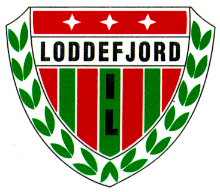 Loddefjord Idrettslag                        	leder: Monica FinnkirkTurngruppen/Idrettskolen	                             mobil: 93237483                                                                               e-post: monicafinnkirk@hotmail.comInternett: www.loddefjordil.noE-post:    turn@loddefjordil.no                 idrettsskolen@loddefjordil.no               trampett@loddefjordil.noInnledning2020 har vært et spesielt år også i idrettsverden. Pandemien  Covid-19 stengte ned de fleste av aktivitetene våre store deler av vårsesongen, og har preget høstsesongen på mange måter. Vi er likevel godt fornøyd med å ha klart å opprettholde god aktivitet i gruppene. Både styret og trenerne er en fin gjeng blandet av erfarne og nye. Styret har i 2020 bestått av følgende:	Leder:			Monica Finnkirk 	Økonomi ansvarlig:	Margun Wik	Medlem:		Bente Gjerde	Medlem:		Ståle Faugstad	Medlem:		Camilla Johnsen	Medlem:		Camilla Sognnes Rasmussen	Medlem:		Elise Sjursen Trones	Medlem:		Marianne Hellem-Andreassen Instruktører i gruppene har vært:Gymlek 3-4 år og 5-6 årHovedtrener: 		Tonje Wallem SivertsenMari Wallem SivertsenHjelpetrenere:		Lysander Michelsen-Svenson (vår)			Hedda Emilie Thorkildsen			Therese SteffensenTrampett:	Hovedtrener:		Camilla Sognnes Rasmussen			Ronny Egge Davidsen (vår)Hjelpetrener:		Frida Sognnes RasmussenJazzdans:Idrettsskolen:1.-3. klasse	Anne May Sjøvold		Petter Dale (vår)		Mari Wallem SivertsenAktivitet i turngruppen I 2020 har året vært preget av pandemi. 12. mars stengte samfunnet ned, og all trening ble avlyst for en periode. Alle konkurranser, stevner og oppvisninger fra mars-juli ble for alle gruppene avlyst. Ved gjenåpning i april/mai bar treningene preg av strenge koronatiltak i form av færre utøvere pr gruppe samt mange smittevernsregler. Ingen grupper over 20 utøvere var tillatt. Dette ga oss utfordringer både administrativt, for utøvere og for trenere.Til tross for pandemi, klarte vi å arrangere dansecamp 11.-13. august i samarbeid med Molastiftelsen. Dette var et gratistilbud for 4.-7. klasse i vår bydel. Hovedfokus var dans, men vi hadde også andre aktiviteter både inne og ute samt grilling, tur og sosialt samvær. Campen ble avsluttet med livestreamet danseoppvisning på gressbanen i strålende vær. Instruktørene kom fra både dans, idrettsskole og fotball. Alt i alt var dette et vellykket tilbud som vi håper å arrangere også til neste år.I noen aldersgrupper har vi hatt en nedgang i antall medlemmer. Vanskelig å si om dette skyldes pandemi eller har andre årsaker, men noen faktorer som begrensinger på antall partier, avlyste treninger i perioder, ingen stevner/konkurranser å trene mot (motivasjon) tror vi kan være medvirkende. Elevtallet blant de yngste klassene på Alvøen skole er også lavere enn tidligere.Økonomisk har vi kommet oss godt gjennom 2020. Daglig leder/regnskap har gjort en god jobb med å søke ulike tilskuddsordninger og vi har fått god kompensasjon for tapte inntekter. GymlekVårsesongen ble noe kort grunnet koronasituasjonen. Høstsesongen startet som planlagt, men partiene ble begrenset til 20 deltakere. Aktiviteten har vært begrenset mtp bruk av utstyr grunnet smitteverntiltak. Stabile hovedtrenere på begge partier samt nye hjelpetrenere fra i høst. Høstsesongen ble avsluttet med digital juleoppvisning. Venteliste på begge partier.  TrampettVi har hatt to partier med trampett, fordelt på alder. Også her var vårsesongen preget av koronasituasjonen med færre treninger og smittevernregler mtp bruk av utstyr. Det yngste partiet er nokså fullt. Det eldste partiet inngikk i høst «samarbeid» med Kjøkkelvik il, og flere av våre utøvere trener nå der. JazzdansIgjen, en vårsesong preget av nedstenging og avlyste treninger forårsaket av pandemi. Partiene måtte deles for å kunne gjennomføre treninger, enkelte partier fikk digital dansetrening mens andre hadde filmer av dans tilgjengelig på facebook som de kunne trene på hjemme. Våre faste trenere over mange år, Jessica og Mariell, ga seg etter vårens sesong. De har gjort en strålende innsats i mange år. Dessverre ble avslutningen med Eurogym Island, som var deres store mål, avlyst. I høst ble dansepartiene fra ungdsomtrinnet inndelt på ny måte. Det var flere grunner til dette. Flere ønsket å trene to ganger i uken, dette har vært etterspurt lenge. For å prøve å beholde danserne lengst mulig trengte de eldste danserne litt mer utfordringer. Partiene ble delt inn der danserne kunne velge mellom å trene en og to ganger i uken. Rød ble partiet for de som er øvet, det gjør at de mest motiverte valgte dette partiet.Trenerne gjorde et godt arbeid med kostymer og koreografier og laget en flott digital juleoppvisning - det ble en stor suksess. Aktivitet på idrettsskolenVårsesongen ble kort og annerledes også for idrettsskolen. Høstsesongen kom litt sent i gang. Det er en liten, men stabil gjeng på idrettsskolen. Det har vært varierte aktiviteter med både interne og eksterne trenere. De har hatt besøk av trenere fra turn, basket, jazzdans, taekwondo og fotball. Flott at de ha brukt trenere fra andre grupper i nærmiljø og klubb. Idrettsskolen har også vært på Bergen klatresenter og hatt besøk av Hildemors danseskole for å lære hip hop.Avslutning med nissegrøt fikk de også til. Høstsesongen var idrettsskolen arrangert som et gratistilbud.Arrangementer / Stevner / Konkurranser.Eurogym Island 			juli 	 	- 	utsatt til 2021Danseoppvisning i Kultursalen i forbindelse med Eurogym		april 		-	avlystGymfest i Vest 			juni/sept	-	avlyst(barn og ungdom)	Gym for Life Vestland		nov		 - 	avlystVåroppvisning Olsvikhallen		juni		-	 avlystJuleoppvisning 			desember	-	digitalStyretStyret i gruppen fikk påfyll av to nye medlemmer.  Vi har gjennom året hatt færre styremøter enn normalt grunnet pandemi og lavere aktivitet. Flere små arbeidsmøter blant styremedlemmene med godt smittevern. 2020 har vært et spesielt og annerledes treningsår. Vi vil rette en spesiell takk til alle våre trenere som har tatt alle pandemiutfordringer på strak arm! De har gjort sitt ytterste for å kunne gjennomføre gode og inspirerende treninger, til tross for til tider strenge restriksjoner.VÅRHØST1.klasseIda Viste GabrielsenKine Ellingsen1.-2. klasseStine Marie Finnkirk Olivia Lexau Strømmen2.-3. klasseStine Marie FinnkirkOlivia Lexau Strømmen3.-4. klasse Stine Marie Finnkirk Olivia Lexau Strømmen4.-5. klasseStine Marie FinnkirkOlivia Lexau Strømmen5.-6. klasseStine Marie Finnkirk Olivia Lexau Strømmen6.-7. klasseStine Marie FinnkirkOlivia Lexau StrømmenGul 1 (2006-2007)Stine Marie Finnkirk Olivia Lexau StrømmenHvit 1 Kamilla MadsenGul 2 (2004-2005)Jessica KristiansenMariell IversenHvit 2 Kamilla MadsenGrønn (2003-)Jessica KristiansenMariell IversenRød Kamilla Madsen